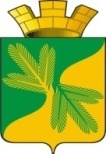 Ханты - Мансийский автономный округ – ЮграСоветский районАДМИНИСТРАЦИЯ ГОРОДСКОГО ПОСЕЛЕНИЯ ТАЁЖНЫЙП О С Т А Н О В Л Е Н И Е 30  декабря  2019 года		    	                                                                          № 277О внесении изменений в постановление  администрации г.п. Таёжный  № 275 от 14.11.2018 «О  муниципальной программе  «Развитие культуры  в городском поселении Таёжный»В соответствии с Бюджетным кодексом Российской Федерации, Федеральным законом от 06.10.2003 № 131-ФЗ «Об общих принципах организации местного самоуправления в Российской Федерации», Уставом городского поселения Таёжный, постановления администрации городского поселения Таёжный от 18.10.2018 № 254 «О модельной муниципальной программе городского поселения Таёжный, порядке формирования, утверждения и реализации муниципальных программ городского поселения Таёжный»:1. Внести изменения в постановление администрации городского поселения Таёжный № 275 от 14.11.2018 г. «О  муниципальной программе  «Развитие культуры в городском поселении Таёжный» изложив приложение в новой редакции (Приложение).2. Разместить настоящее постановление на официальном сайте городского поселения Таёжный. 3. Настоящее постановление вступает в силу с момента подписания. 4. Контроль исполнения настоящего постановления оставляю за собой.Глава городского поселения Таёжный                                                            А.Р.АшировПриложениек постановлению администрации городского поселения Таёжныйот 30.12.2019 № 277Муниципальная программа «Развитие культуры в городском поселении Таёжный»Паспортмуниципальной программы городского поселения Таёжный  * Заполняется после утверждения муниципальной программы.Раздел 1.  «О стимулировании инвестиционной и инновационной деятельности, развитие конкуренции и негосударственного сектора экономики».1.1. Формирование благоприятной деловой среды.Муниципальной программой не предусмотрены мероприятия по формированию благоприятной деловой среды и внедрению практик по работе с некоммерческими организациями в сфере культуры.1.2. Инвестиционные проекты.Муниципальной программой реализация инвестиционных проектов не предусмотрена.1.3. Развитие конкуренции.На территории г.п. Таёжный не осуществляется деятельность автономных некоммерческих организаций и других негосударственных организаций, оказывающих услуги культуры. Раздел 2. Механизм реализации муниципальной программы            2.1. Программа реализуется в соответствии с законодательством Российской Федерации, Ханты-Мансийского автономного округа - Югры, муниципальными правовыми актами Советского района и городского поселения Таёжный.            2.2. Исполнителями Программы являются:Администрации городского поселения Таёжный, соисполнитель МБУ «КСК «Содружество».  2.3. Мероприятия Программы по обеспечению комплексной безопасности и комфортных условий в муниципальных учреждениях культуры и развитию материально-технической базы муниципальных учреждений культуры,  находящихся в ведении городского поселения Таёжный, осуществляются за счёт средств бюджета городского поселения Таёжный, в размере 100%.2.4. Реализация мероприятий Программы осуществляется с соблюдением требований Федерального закона от 05.04.2013 № 44-ФЗ «О контрактной системе в сфере закупок товаров, работ, услуг для обеспечения государственных и муниципальных нужд».2.5. Организация проведения муниципальных официальных культурно-массовых мероприятий осуществляется согласно единому календарному плану культурно-досуговых мероприятий МБУ «КСК «Содружество», муниципальных правовых актов администрации городского поселения Таёжный, мероприятий, посвящённых праздничным и памятным датам с участием населения городского поселения Таёжный. 2.6. Реализация мероприятий Программы осуществляется с соблюдением требований законодательства Российской Федерации о контрактной системе в сфере закупок товаров, работ, услуг для обеспечения государственных и муниципальных нужд.          2.8. Ответственные исполнители муниципальной программы и должностные лица, ответственные за формирование, утверждение и реализацию муниципальных программ:несут ответственность (дисциплинарную, гражданско-правовую
и административную), в том числе за достижение целевых показателей муниципальной программы; своевременную и качественную реализацию муниципальной программы;разрабатывают в пределах своих полномочий проекты муниципальных правовых актов городского поселения Таёжный, необходимых для реализации муниципальной программы;обеспечивают исполнение мероприятий муниципальной программы;  проводит мониторинг выполнения муниципальной программы и ежеквартально предоставляют в Уполномоченный орган информацию о реализации муниципальной программы по форме согласно приложению 1 к настоящему Порядку, в срок до 10 числа месяца, следующего за отчетным кварталом; ежегодно предоставляют в Уполномоченный орган отчет о реализации муниципальной программы в порядке, установленном распоряжением администрации Советского района;ежегодно проводят оценку эффективности реализации муниципальной программы в порядке, установленном постановлением администрации городского поселения Таёжный;организуют размещение муниципальной программы в актуальной редакции, информации о реализации муниципальной программы на официальном сайте
городского поселения Таёжный, на общедоступном информационном ресурсе стратегического планирования в информационно-телекоммуникационной сети «Интернет»;направляют уведомления и предоставляют отчетность в Министерство экономического развития Российской Федерации посредством ГАИС «Управление».2.9. Уполномоченный орган, при необходимости, вправе запрашивать
у ответственных исполнителей муниципальной программы дополнительную информацию
о реализации мероприятий муниципальной программы.9.3.  Соисполнители муниципальной программы:обеспечивают исполнение мероприятий муниципальной программы, соисполнителями которых они являются;несут ответственность за своевременную и качественную реализацию мероприятий муниципальной программы, соисполнителями которой они являются;представляют ответственному исполнителю муниципальной программы информацию о реализации муниципальной программы по форме согласно приложению
к настоящему Порядку, в срок до 5 числа месяца, следующего за отчетным кварталом;представляют ответственному исполнителю муниципальной программы информацию для проведения оценки эффективности реализации муниципальной программы, подготовки годового отчета о реализации муниципальной программы. Таблица 1Целевые показатели муниципальной программыТаблица 2 Перечень основных мероприятий муниципальной программы Наименование муниципальной программыРазвитие культуры в городском  поселении  Таёжный (далее программа)Дата утверждения муниципальной программы (наименование и номер муниципального правового акта) *Постановление администрации городского поселения Таёжный № 275 от 14.11.2018 г., о внесении изменений №208 от 25.10.2019г., о внесении изменений №277 от 30.12.2019г.Разработчик муниципальной программыВедущий специалист по общим вопросам, финансово-экономический отдел. Ответственный исполнитель муниципальной программыАдминистрация городского поселения Таёжный.Соисполнители муниципальной программыМуниципальное бюджетное учреждение «Культурно-спортивный комплекс «Содружество»Цели муниципальной программыПовышение эффективности деятельности учреждения культуры и качества предоставляемых населению услуг учреждением  культуры.Создание комфортных условий и равных возможностей доступа населения к культурным ценностям и раскрытия таланта каждого жителя городского поселения Таёжный.Задачи муниципальной программыЗадача 1. Развитие и укрепление экономических и организационных условий  для эффективной деятельности и оказания услуг, соответствующих современным потребностям общества и каждого жителя; Задача 2. Обеспечение равных возможностей доступа населения к знаниям, информации и культурным ценностям, реализации каждым человеком его творческого потенциала. Основные мероприятия:1. Создание условий для сохранения  культурного потенциала поселения и повышение качества услуг, предоставляемых учреждением культуры;2.  Обеспечение прав граждан на участие в культурной жизни, реализации творческого потенциала жителей городского поселения Таёжный.Наименование портфеля проектов, проекта, направленных в том числе
на реализацию в городском поселении Таёжный национальных проектов (программ) Российской ФедерацииЦелевые показатели муниципальной программы1. Увеличение числа граждан, принимающих участие в культурной деятельности:-  увеличение количества клубных формирований с 19 до 26;- увеличение количества участников в клубных формированиях с 176 чел.  до 272 чел.- увеличение числа культурно-досуговых мероприятий  с 140 до 200;- увеличение количества участников в культурно-досуговых мероприятиях с 6 462 до 9 488.Сроки реализации муниципальной программы(разрабатывается на срок от трех лет)2019 – 2025 годы и на период до 2030 годаПараметры финансового обеспечения муниципальной программы    Общий объем финансирования программы составляет  67 361,732 тыс. руб., в том числе:2019 год – 7169,278 тыс. руб.;2020 год – 6 593,246 тыс. руб.;2021 год – 6 593,246 тыс. руб.;2022 год – 5 806,962 тыс. руб.;2023 год – 5 150,000 тыс. руб.;2024 год – 5 150,000 тыс. руб.;2025 год – 5 150,000 тыс. руб.;2026-2030 годы – 25 750,000 тыс. руб.Бюджет ХМАО-Югры – 867,655 тыс. руб., в том числе:2019 год – 622,000 тыс. руб.;2020 год -245,655 тыс. руб.Бюджет Советского района – 10 514,176 тыс. руб., в том числе:2019 год – 2 535,600 тыс. руб.;2020 год – 2 516,692 тыс. руб.;2021 год – 2 658,092 тыс. руб.;2022 год – 2 803,792 тыс.руб.;2023 год – 0,000 тыс.руб.;2024 год – 0,000 тыс.руб.;2025 год – 0,000 тыс.руб.;2026-2030 годы – 0,000 тыс. руб.Бюджет городского поселения Таёжный) – 55 980,901 тыс. руб., в том числе:2019 год – 4 011,678 тыс. руб.;2020 год – 3 830,899тыс. руб.;2021 год – 3 935,154 тыс. руб.;2022 год – 3 003,170 тыс. руб.;2023 год – 5 150,000 тыс. руб.;2024 год – 5 150,000 тыс. руб.;2025 год – 5 150,000 тыс. руб.;2026-2030 годы – 25 750,000 тыс. руб.Параметры финансового обеспечения портфеля проектов, проекта, направленных в том числе на реализацию национальных проектов (программ) Российской Федерации, реализуемых в составе муниципальной программы№ показа-теляНаименование целевых показателей Базовый показатель на начало реализации муници-пальной программыЗначения показателя по годамЗначения показателя по годамЗначения показателя по годамЗначения показателя по годамЗначения показателя по годамЗначения показателя по годамЗначения показателя по годамЗначения показателя по годамЦелевое значение показателя на момент окончания реализации муниципальной программы№ показа-теляНаименование целевых показателей Базовый показатель на начало реализации муници-пальной программы2019 год2020 год2021 год2022 год2023 год2024 год2025 год2026-2030 годыЦелевое значение показателя на момент окончания реализации муниципальной программы1234567891011121.Увеличение числа клубных формирований с 19 до 2619 клубных формирований00011113262.Увеличение количества участников в клубных формированиях с 176 чел. до 272 чел.176 человек55510101010412723.Увеличение числа культурно-досуговых мероприятий с 140 до 200140мероприятий5557779152004.Увеличение количества участников в культурно-досуговых мероприятиях с 6 462 до 9 4886 462 человек15015020020025025025015769 488Номер основногомероприятияОсновные мероприятия муниципальной программы (их связь с целевыми показателями муниципальной программы)Основные мероприятия муниципальной программы (их связь с целевыми показателями муниципальной программы)Ответственный исполнитель/соисполнительИсточники финансированияФинансовые затраты на реализацию (тыс. рублей)Финансовые затраты на реализацию (тыс. рублей)Финансовые затраты на реализацию (тыс. рублей)Финансовые затраты на реализацию (тыс. рублей)Финансовые затраты на реализацию (тыс. рублей)Финансовые затраты на реализацию (тыс. рублей)Финансовые затраты на реализацию (тыс. рублей)Финансовые затраты на реализацию (тыс. рублей)Финансовые затраты на реализацию (тыс. рублей)Финансовые затраты на реализацию (тыс. рублей)Финансовые затраты на реализацию (тыс. рублей)Финансовые затраты на реализацию (тыс. рублей)Финансовые затраты на реализацию (тыс. рублей)Финансовые затраты на реализацию (тыс. рублей)Номер основногомероприятияОсновные мероприятия муниципальной программы (их связь с целевыми показателями муниципальной программы)Основные мероприятия муниципальной программы (их связь с целевыми показателями муниципальной программы)Ответственный исполнитель/соисполнительИсточники финансированиявсеговсеговсеговсеговсеговсеговсеговсеговсеговсеговсеговсеговсеговсегоНомер основногомероприятияОсновные мероприятия муниципальной программы (их связь с целевыми показателями муниципальной программы)Основные мероприятия муниципальной программы (их связь с целевыми показателями муниципальной программы)Ответственный исполнитель/соисполнительИсточники финансированиявсеговсего2019 год2019 год2020 год2020 год2020 год2021 год2022 год2023 год2024 год2025 год2026 год2027-2030 годыЗадача 1. Создание условий для модернизационного развития МБУ «КСК «Содружество»Задача 1. Создание условий для модернизационного развития МБУ «КСК «Содружество»Задача 1. Создание условий для модернизационного развития МБУ «КСК «Содружество»Задача 1. Создание условий для модернизационного развития МБУ «КСК «Содружество»Задача 1. Создание условий для модернизационного развития МБУ «КСК «Содружество»Задача 1. Создание условий для модернизационного развития МБУ «КСК «Содружество»Задача 1. Создание условий для модернизационного развития МБУ «КСК «Содружество»Задача 1. Создание условий для модернизационного развития МБУ «КСК «Содружество»Задача 1. Создание условий для модернизационного развития МБУ «КСК «Содружество»Задача 1. Создание условий для модернизационного развития МБУ «КСК «Содружество»Задача 1. Создание условий для модернизационного развития МБУ «КСК «Содружество»Задача 1. Создание условий для модернизационного развития МБУ «КСК «Содружество»Задача 1. Создание условий для модернизационного развития МБУ «КСК «Содружество»Задача 1. Создание условий для модернизационного развития МБУ «КСК «Содружество»Задача 1. Создание условий для модернизационного развития МБУ «КСК «Содружество»Задача 1. Создание условий для модернизационного развития МБУ «КСК «Содружество»Задача 1. Создание условий для модернизационного развития МБУ «КСК «Содружество»Задача 1. Создание условий для модернизационного развития МБУ «КСК «Содружество»Задача 1. Создание условий для модернизационного развития МБУ «КСК «Содружество»1.1.1.1.Дополнительные меры для лиц пожилого возрастаАдминистрация г. п. Таёжный/МБУ «КСК «Содружество»Всего98,0098,0098,0098,000,000,000,000,000,000,000,000,000,000,001.1.1.1.Дополнительные меры для лиц пожилого возрастаАдминистрация г. п. Таёжный/МБУ «КСК «Содружество»Бюджет ХМАО-Югры98,0098,0098,0098,000,000,000,000,000,000,000,000,000,000,001.21.2Частичное обеспечение расходов, связанных с повышением оплаты труда работниковАдминистрация г. п. Таёжный/МБУ «КСК «Содружество»Всего509,655509,655264,00264,00245,655245,655245,6550,000,000,000,000,000,000,001.21.2Частичное обеспечение расходов, связанных с повышением оплаты труда работниковАдминистрация г. п. Таёжный/МБУ «КСК «Содружество»Бюджет ХМАО-Югры509,655509,655264,00264,00245,655245,655245,6550,000,000,000,000,000,000,001.31.3Укрепление материально-технической базыАдминистрация г. п. Таёжный/МБУ «КСК «Содружество»Всего0,000,000,000,000,000,000,000,000,000,000,000,000,000,001.31.3Укрепление материально-технической базыАдминистрация г. п. Таёжный/МБУ «КСК «Содружество»Бюджет городского поселения Таёжный 0,000,000,000,000,000,000,000,000,000,000,000,000,000,001.3.11.3.1Приобретение концертных костюмов для самодеятельных коллективовАдминистрация г. п. Таёжный/МБУ «КСК «Содружество»Всего0,000,000,000,000,000,000,000,000,000,000,000,000,000,001.3.11.3.1Приобретение концертных костюмов для самодеятельных коллективовАдминистрация г. п. Таёжный/МБУ «КСК «Содружество»Бюджет городского поселения Таёжный 0,000,000,000,000,000,000,000,000,000,000,000,000,000,001.3.21.3.2 Приобретение звукового
и светового оборудованияАдминистрация г. п. Таёжный/МБУ «КСК «Содружество»Всего0,000,000,000,000,000,000,000,000,000,000,000,000,000,001.3.21.3.2 Приобретение звукового
и светового оборудованияАдминистрация г. п. Таёжный/МБУ «КСК «Содружество»Бюджет городского поселения Таёжный 0,000,000,000,000,000,000,000,000,000,000,000,000,000,001.3.31.3.3Приобретение компьютерного оборудованияВсего0,000,000,000,000,000,000,000,000,000,000,000,000,000,001.3.31.3.3Приобретение компьютерного оборудованияБюджет городского поселения Таёжный 0,000,000,000,000,000,000,000,000,000,000,000,000,000,001.3.41.3.4Проведение косметического ремонтаАдминистрация г. п. Таёжный/МБУ «КСК «Содружество»Всего0,000,000,000,000,000,000,000,000,000,000,000,000,000,001.3.41.3.4Проведение косметического ремонтаАдминистрация г. п. Таёжный/МБУ «КСК «Содружество»Бюджет городского поселения Таёжный 0,000,000,000,000,000,000,000,000,000,000,000,000,000,00Итого по задаче 1Всего607,655607,655362,00362,00245,655245,655245,6550,000,000,000,000,000,000,00Итого по задаче 1Бюджет ХМАО-Югры607,655607,655362,00362,00245,655245,655245,6550,000,000,000,000,000,000,00Итого по задаче 1Бюджет городского поселения Таёжный 0,000,000,000,000,000,000,000,000,000,000,000,000,000,00Задача 2. Обеспечение равных возможностей доступа населения к знаниям, информации и культурным ценностям, реализации каждым человеком его творческого потенциала.Задача 2. Обеспечение равных возможностей доступа населения к знаниям, информации и культурным ценностям, реализации каждым человеком его творческого потенциала.Задача 2. Обеспечение равных возможностей доступа населения к знаниям, информации и культурным ценностям, реализации каждым человеком его творческого потенциала.Задача 2. Обеспечение равных возможностей доступа населения к знаниям, информации и культурным ценностям, реализации каждым человеком его творческого потенциала.Задача 2. Обеспечение равных возможностей доступа населения к знаниям, информации и культурным ценностям, реализации каждым человеком его творческого потенциала.Задача 2. Обеспечение равных возможностей доступа населения к знаниям, информации и культурным ценностям, реализации каждым человеком его творческого потенциала.Задача 2. Обеспечение равных возможностей доступа населения к знаниям, информации и культурным ценностям, реализации каждым человеком его творческого потенциала.Задача 2. Обеспечение равных возможностей доступа населения к знаниям, информации и культурным ценностям, реализации каждым человеком его творческого потенциала.Задача 2. Обеспечение равных возможностей доступа населения к знаниям, информации и культурным ценностям, реализации каждым человеком его творческого потенциала.Задача 2. Обеспечение равных возможностей доступа населения к знаниям, информации и культурным ценностям, реализации каждым человеком его творческого потенциала.Задача 2. Обеспечение равных возможностей доступа населения к знаниям, информации и культурным ценностям, реализации каждым человеком его творческого потенциала.Задача 2. Обеспечение равных возможностей доступа населения к знаниям, информации и культурным ценностям, реализации каждым человеком его творческого потенциала.Задача 2. Обеспечение равных возможностей доступа населения к знаниям, информации и культурным ценностям, реализации каждым человеком его творческого потенциала.Задача 2. Обеспечение равных возможностей доступа населения к знаниям, информации и культурным ценностям, реализации каждым человеком его творческого потенциала.Задача 2. Обеспечение равных возможностей доступа населения к знаниям, информации и культурным ценностям, реализации каждым человеком его творческого потенциала.Задача 2. Обеспечение равных возможностей доступа населения к знаниям, информации и культурным ценностям, реализации каждым человеком его творческого потенциала.Задача 2. Обеспечение равных возможностей доступа населения к знаниям, информации и культурным ценностям, реализации каждым человеком его творческого потенциала.Задача 2. Обеспечение равных возможностей доступа населения к знаниям, информации и культурным ценностям, реализации каждым человеком его творческого потенциала.Задача 2. Обеспечение равных возможностей доступа населения к знаниям, информации и культурным ценностям, реализации каждым человеком его творческого потенциала.2.1Организация и проведение культурно-массовых мероприятий на территории городского поселения ТаёжныйОрганизация и проведение культурно-массовых мероприятий на территории городского поселения ТаёжныйМБУ «КСК «Содружество»ВсегоВсего2 655,3122 655,312455,312455,312200,00200,00200,00200,00200,00200,00200,00200,00800,002.1Организация и проведение культурно-массовых мероприятий на территории городского поселения ТаёжныйОрганизация и проведение культурно-массовых мероприятий на территории городского поселения ТаёжныйМБУ «КСК «Содружество»Бюджет городского поселения ТаёжныйБюджет городского поселения Таёжный2 655,3122 655,312455,312455,312200,00200,00200,00200,00200,00200,00200,00200,00800,002.2Наказы избирателей Депутатами Думы ХМАО - ЮгрыНаказы избирателей Депутатами Думы ХМАО - ЮгрыМБУ «КСК «Содружество»ВсегоВсего260,00260,00260,00260,000,000,000,000,000,000,000,000,000,002.2Наказы избирателей Депутатами Думы ХМАО - ЮгрыНаказы избирателей Депутатами Думы ХМАО - ЮгрыМБУ «КСК «Содружество»Бюджет ХМАО - ЮгрыБюджет ХМАО - Югры260,00260,00260,00260,000,000,000,000,000,000,000,000,000,00Итого по задаче 2Итого по задаче 2ВсегоВсего2 915,3122 915,312715,312715,312200,00200,00200,00200,00200,00200,00200,00200,00800,00Итого по задаче 2Итого по задаче 2Бюджет ХМАО - ЮгрыБюджет ХМАО - Югры260,00260,00260,00260,000,000,000,000,000,000,000,000,000,00Итого по задаче 2Итого по задаче 2Бюджет городского поселения Таёжный Бюджет городского поселения Таёжный 2 655,3122 655,312455,312455,312200,00200,00200,00200,00200,00200,00200,00200,00800,00Задача 3. Совершенствование системы управления сферы культуры, архивного дела и историко-культурного наследияЗадача 3. Совершенствование системы управления сферы культуры, архивного дела и историко-культурного наследияЗадача 3. Совершенствование системы управления сферы культуры, архивного дела и историко-культурного наследияЗадача 3. Совершенствование системы управления сферы культуры, архивного дела и историко-культурного наследияЗадача 3. Совершенствование системы управления сферы культуры, архивного дела и историко-культурного наследияЗадача 3. Совершенствование системы управления сферы культуры, архивного дела и историко-культурного наследияЗадача 3. Совершенствование системы управления сферы культуры, архивного дела и историко-культурного наследияЗадача 3. Совершенствование системы управления сферы культуры, архивного дела и историко-культурного наследияЗадача 3. Совершенствование системы управления сферы культуры, архивного дела и историко-культурного наследияЗадача 3. Совершенствование системы управления сферы культуры, архивного дела и историко-культурного наследияЗадача 3. Совершенствование системы управления сферы культуры, архивного дела и историко-культурного наследияЗадача 3. Совершенствование системы управления сферы культуры, архивного дела и историко-культурного наследияЗадача 3. Совершенствование системы управления сферы культуры, архивного дела и историко-культурного наследияЗадача 3. Совершенствование системы управления сферы культуры, архивного дела и историко-культурного наследияЗадача 3. Совершенствование системы управления сферы культуры, архивного дела и историко-культурного наследияЗадача 3. Совершенствование системы управления сферы культуры, архивного дела и историко-культурного наследияЗадача 3. Совершенствование системы управления сферы культуры, архивного дела и историко-культурного наследияЗадача 3. Совершенствование системы управления сферы культуры, архивного дела и историко-культурного наследияЗадача 3. Совершенствование системы управления сферы культуры, архивного дела и историко-культурного наследия3.1Финансовое обеспечение на выполнение муниципального задания МБУ «КСК  «Содружество»Финансовое обеспечение на выполнение муниципального задания МБУ «КСК  «Содружество»Администрация г. п. Таёжный/МБУ «КСК «Содружество»ВсегоВсего58 891,9658 891,966091,966091,964 800,004 800,004 800,004 800,004 800,004 800,004 800,004 800,0019 2003.1Финансовое обеспечение на выполнение муниципального задания МБУ «КСК  «Содружество»Финансовое обеспечение на выполнение муниципального задания МБУ «КСК  «Содружество»Администрация г. п. Таёжный/МБУ «КСК «Содружество»Бюджет Советского районаБюджет Советского района10514,17610514,1762535,62535,62516,6922658,0922658,0922803,7920,000,000,000,000,003.1Финансовое обеспечение на выполнение муниципального задания МБУ «КСК  «Содружество»Финансовое обеспечение на выполнение муниципального задания МБУ «КСК  «Содружество»Администрация г. п. Таёжный/МБУ «КСК «Содружество»Бюджет городского поселения ТаёжныйБюджет городского поселения Таёжный51 959,12351 959,1233 539,903 539,903580,8993685,1543685,1542753,174 800,004 800,004 800,004 800,0019 2003.2Оплата проезда к месту использования отпуска и обратно работникам МБУ «КСК «Содружество»Оплата проезда к месту использования отпуска и обратно работникам МБУ «КСК «Содружество»Администрация г. п. Таёжный/МБУ «КСК «Содружество»ВсегоВсего1 366,51 366,516,5016,5050,0050,0050,0050,00150,00150,00150,00150,00600,003.2Оплата проезда к месту использования отпуска и обратно работникам МБУ «КСК «Содружество»Оплата проезда к месту использования отпуска и обратно работникам МБУ «КСК «Содружество»Администрация г. п. Таёжный/МБУ «КСК «Содружество»Бюджет городского поселения ТаёжныйБюджет городского поселения Таёжный1 366,51 366,516,5016,5050,0050,0050,0050,00150,00150,00150,00150,00600,00Итого по задаче 3Итого по задаче 3ВсегоВсего60258,4660258,465 816,5 5 816,5 6147,5916393,2466393,2465606,9620,000,000,000,0019 800Итого по задаче 3Итого по задаче 3Бюджет СоветскогорайонаБюджет Советскогорайона10514,17610514,1762535,62535,62516,6922658,0922658,0922803,7920,000,000,000,000,00Итого по задаче 3Итого по задаче 3Бюджет городского поселения ТаёжныйБюджет городского поселения Таёжный49744,28449744,2843 556,43 556,43630,8993630,8993735,1542803,34 950,004 950,004 950,004 950,0019 800,00Всего по муниципальной программеВсего по муниципальной программеВсего по муниципальной программеВсегоВсего67361,73267361,7327169,2787169,2786593,2466593,2466593,2465806,9625 150,005 150,005 150,005 150,0020 600,00Всего по муниципальной программеВсего по муниципальной программеВсего по муниципальной программеБюджет ХМАО-ЮгрыБюджет ХМАО-Югры867,655867,655622,00622,00245,655245,6550,000,000,000,000,000,000,00Всего по муниципальной программеВсего по муниципальной программеВсего по муниципальной программеБюджет Советского районаБюджет Советского района10514,17610514,1762535,62535,62516,6922516,6922658,0922803,7920,000,000,000,000,00Всего по муниципальной программеВсего по муниципальной программеВсего по муниципальной программеБюджет городского поселения ТаёжныйБюджет городского поселения Таёжный55 980,90155 980,9014 011,674 011,675 150,005 150,005 150,005 150,005 150,005 150,005 150,005 150,0020 600,00